                                                                   CURRICULUM  VITAE                           SULEMAN   CAREER OBJECT
         Result oriented creactive team player looking forward to join fast          paced professional challenging environment.
   RECOGNIZED FOR
           Hard working , disciplined, 
          Analyse and explaination skills          Honesty, Team player,
          strong ditermination and positive thinking
    EDUCATIONAL QUALIFICATOINAL          HSC. and SSC. from Uttrakhand Board          Diploma in HOTEL MANAGEMENT  From SIMS NEW DELHI
          Basic Hygiene,HACCP and Food Handling course from CIEH. And BOECKER.          Basic computer knowledge
   PROFESSIONAL EXPERIENCE IN BAKERY ,PASTRY & DESSERTS  ( 10 YEARS )
          IDUSTRIAL TRAINING  with  TAJ  PALACE HOTEL at sardar patel marg diplomatic
               enclave, Dhaulakuan, new delhi 110021 Tel-- +91 11 2611 0202          One year with HOTEL THE CHAMBER in bakery & pastry as acommi ii lala               lajpath  Rai marg worli Mumbai 400018.          Two years with FORTUNE HOTEL As a Commi 1st in plot no. 10,ITCcenter,               institutional Area Sector 32 Gurgaon Haryana Tel- +91 124 417 1717         Two  years worked  with SAFARI  BAKERY as a commi 1st  at safari mall  in abu                 Hamour, Doha Qatar  p.o.- box-20545, tel-44191441,fax-44191442.           Two years worked with GEANT HYPERMARKETS   (ENMA MALL, 
                BAHRAIN, MALL) As a senior baker,(CDP) Manama( kingdom of Bahrain)           One years with ENGIE’S FINE DINING RESTAURENT As a  C.D.P. in bakery and                  Pastry at seef corner, seef  area city center Manama Bahrain            One years with PALMA HOSPITALITY GROUP As a C.D.P. in pastry at madina                  Centrale the pearl Doha  Qatar   EXPERTISE OF PRODUCTION         Different kinds of cakes, breads, desserts,
         puff items, crossiants and
         Other confectionar Items         Different kind of cookies         Different kind of 3D cakes
   AREA OF INTEREST/ HOBBIES            Cooking and Baking.

    PERSONAL PROFILE           NATIONALITY                               Indian           RELIGION                                       Muslim           DATE OF BIRTH                            02 May 1987           SEX                                                    Male           MARITAL STATUS                         Married            LANGUAGE KNOW                       Hindi & EnglishClick to send CV No & get contact details of candidate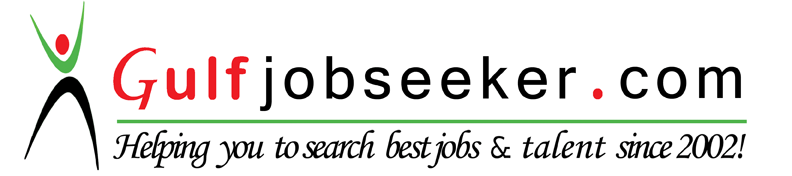 